Variables Reported for all Reportable Communicable Diseases The following data elements are to be reported for all Reportable Communicable Diseases in British Columbia.  The list of Reportable Communicable Diseases can be found at: http://www.bccdc.ca/health-info/disease-system-statistics/list-of-reportable-diseases.  These variables are incorporated into disease-specific provincial surveillance forms, where those exist.For Reportable Communicable Diseases without case report forms, the minimum dataset corresponds to the data elements common to all diseases, specifically: Last Name First Name Date of Birth Gender Health Care Number (PHN) Health Region City Postal Code Disease Causative Agent Authority Classification Report Date (received) Test Name Specimen Collection Date Result / Interpreted Result Onset date or closest proxy Set as onset flag Aboriginal Data Standard Do you wish to self-identify as an Aboriginal Person? Aboriginal Identity Group First Nations Status First Nations On-Reserve Indicator If no disease-specific surveillance form exists and the disease in question is also a vaccine-preventable disease, additional variables are required for reporting: http://www.bccdc.ca/Communicable-Disease-Control-Manual/Documents/Variables%20reported%20for%20VPDs.docx 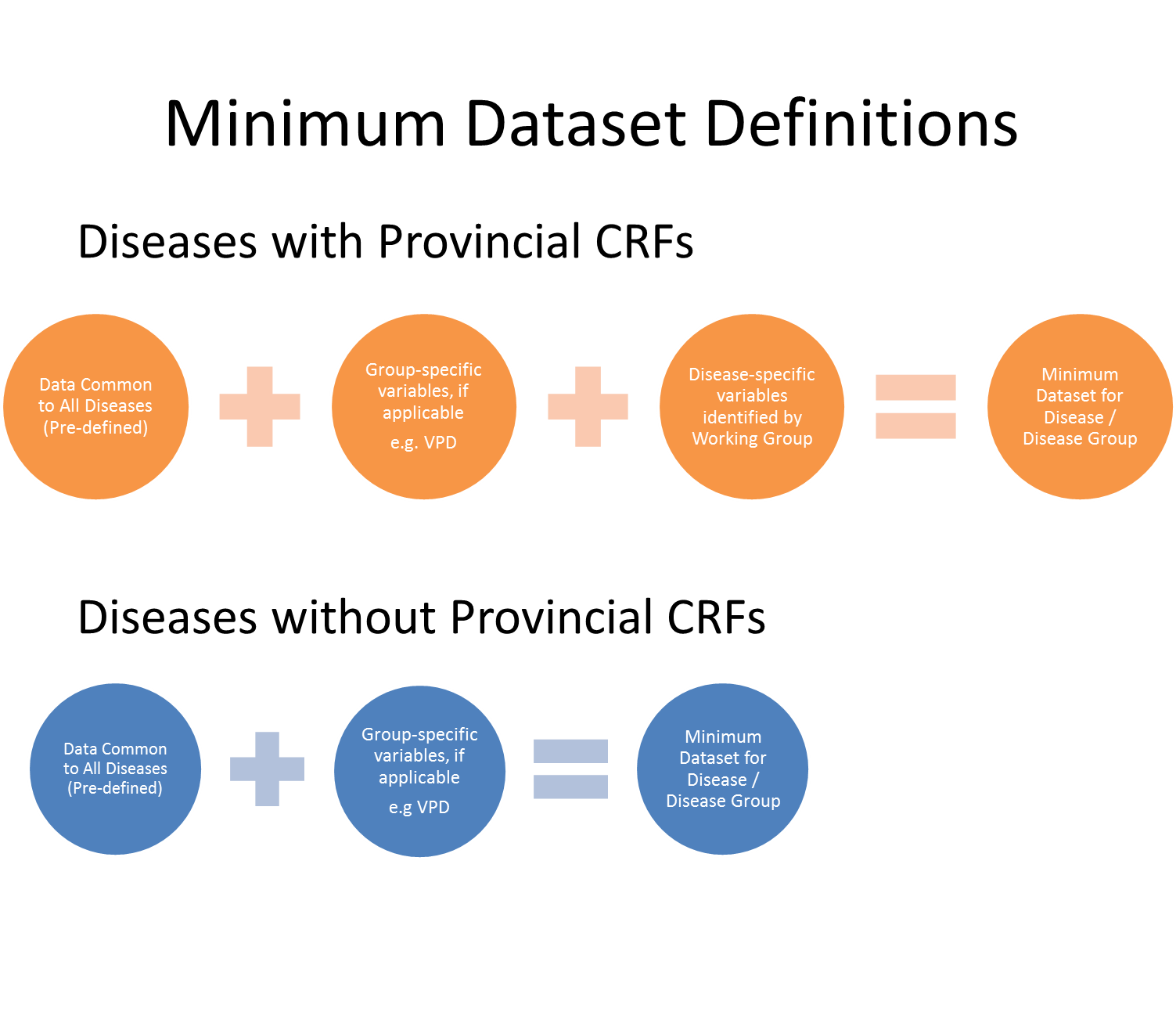 655 West 12th AvenueVancouver, BC  V5Z 4R4Tel 604.707.2400Fax 604.707.2441www.bccdc.ca	